Garden Ridge Preschool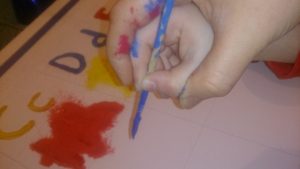 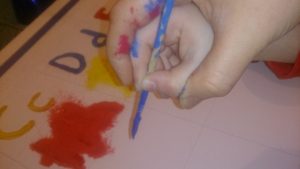 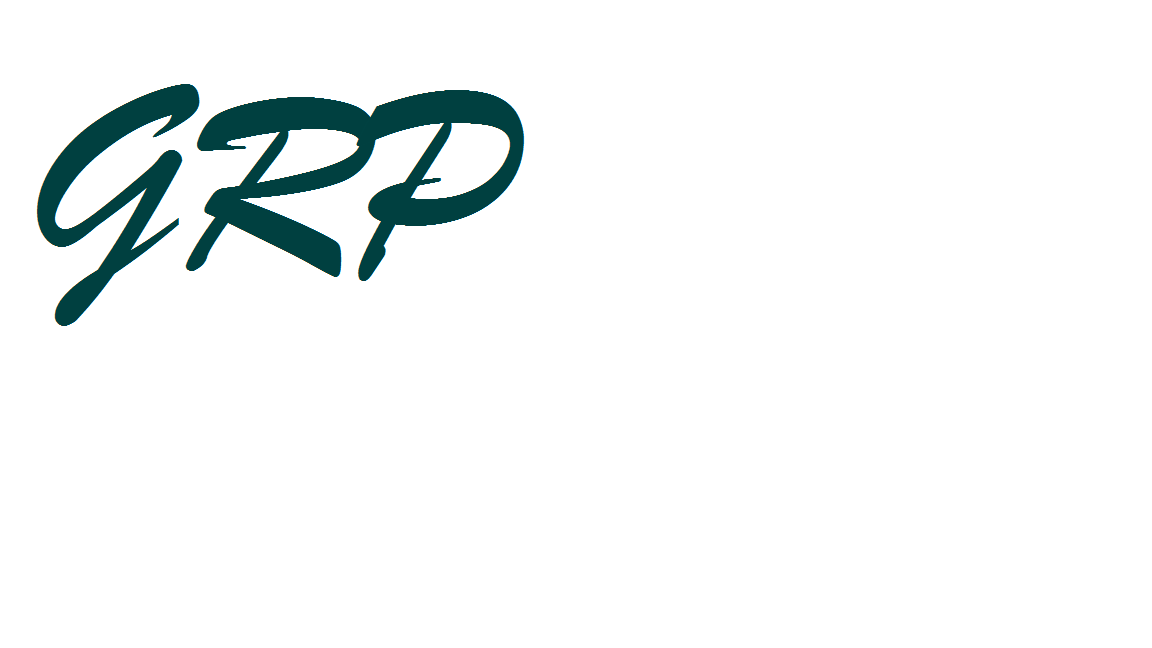 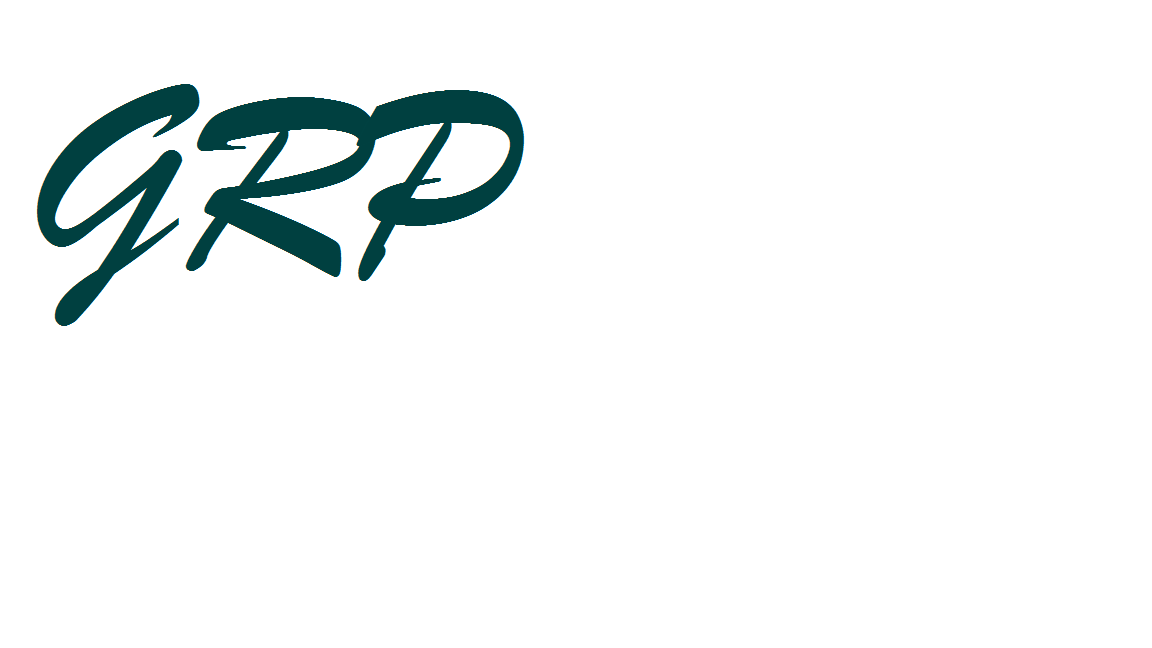      May 6-10, 2024Mother’s Day is May 12                                   Shadows: Me and My ShadowBooks for this week:The Very Hungry Caterpillar-Eric Carle (GRP)Monarch Butterfly by Gail Gibbons (GRP)Moonbear’s Shadow by Frank Asch (GRP)Tops and Bottoms-Janet Stevens (GRP)Wigglies Glow Worm (GRP)LiteracyGerman/ASL     MathScienceScienceSocial Studies/Social SkillsArtMusic andMovementSmall GroupActivities Small GroupActivities Calendar and WeatherLetter VvConcept Words: Between, dark, light, shadow, sidewalk, wall, close, follow, long, move, noon, shortGerman: “Der Formenvogel”, Forms-Matching GameASL: Cinderella – ASL storyModule 5-AWriting numeral 0-9Artificial and natural lightButterfly Cycle-cocoon watchArtificial and natural lightButterfly Cycle-cocoon watchMasks and the history and culture of masks from around the world. Asian and African/Kindergarten Prep Miss Cheryl’s class:Riding the busshadow puppetsRecycle artListening to Silence between NotesRecycle songButterfly poem with wing propCutting ExercisesHWTIndividual ReadingCutting ExercisesHWTIndividual ReadingPoem:Let’s go to sleep the little caterpillar said,Before he tucked himself into his little bed.He will awaken by and by,And turn into a beautiful butterfly.Poem:Let’s go to sleep the little caterpillar said,Before he tucked himself into his little bed.He will awaken by and by,And turn into a beautiful butterfly.Poem:Let’s go to sleep the little caterpillar said,Before he tucked himself into his little bed.He will awaken by and by,And turn into a beautiful butterfly.Poem:Let’s go to sleep the little caterpillar said,Before he tucked himself into his little bed.He will awaken by and by,And turn into a beautiful butterfly.